Na het grote succes van de JCA in 2017 , zie de berichten en aftermovie , wordt dit jaar weer De JeugdcultuurAward georganiseerd! Verschillende projecten kunnen strijden om een prijs voor het meest vernieuwende initiatief  rond actieve cultuurparticipatie- en productie met  jeugd en jongeren van 4 tot 18 jaar in één of meerdere wijken in Arnhem. Kandidaten kunnen tussen april en mei  zichzelf aanmelden of worden voordragen.  Een onafhankelijke jury nomineert de drie beste initiatieven. De eerste prijs is een bedrag van €750,-de tweede en derde prijs €250,-. Ook mag er weer gestemd worden door de Arnhemmers voor de publieksprijs! De jury wordt gevraagd om op vier kernkwaliteiten te letten: het initiatief is wijkgericht, artistiek, participatief en vernieuwend. Hieronder volgt een korte uitleg; Wijkgericht: het initiatief bevindt zich dicht bij de eigen leefwereld en prioriteiten van de jeugd; letterlijk of figuurlijk dicht bij huis en in de vrije tijd; Artistiek: het initiatief  inspireert in artistiek opzicht vanwege een heel eigen benadering van talentontwikkeling  of creërend leren die aansluit bij  de culturele interesses en leerstijlen van de jeugd;  Participatief: het initiatief  mobiliseert de sociale omgeving van de jeugd – of de jeugd zelf - zodat deze ook actief bijdraagt aan de organisatie en de duurzaamheid van de activiteit (denk aan ouderbetrokkenheid en/of vormen van zelforganisatie);Vernieuwend: het initiatief draagt bij aan nieuwe beelden, nieuwe relaties en nieuwe competenties – het vergroot  de wereld - bij jeugd die daar anders moeilijk toegang toe heeft (minimaal 40% van de deelnemers komt uit een gezin een laag inkomen).Nu is onze vraag aan jullie: Welke projecten zouden in aanmerking kunnen komen voor de JeugdcultuurAward? Ken je iets? Kan je iets aandragen of heb je tips voor ons? Klik op de link voor het aanmeldformulier en schrijf je project in! Voor vragen kan je contact opnemen met: sandra.arnhem@jeugdfondscultuur.nl  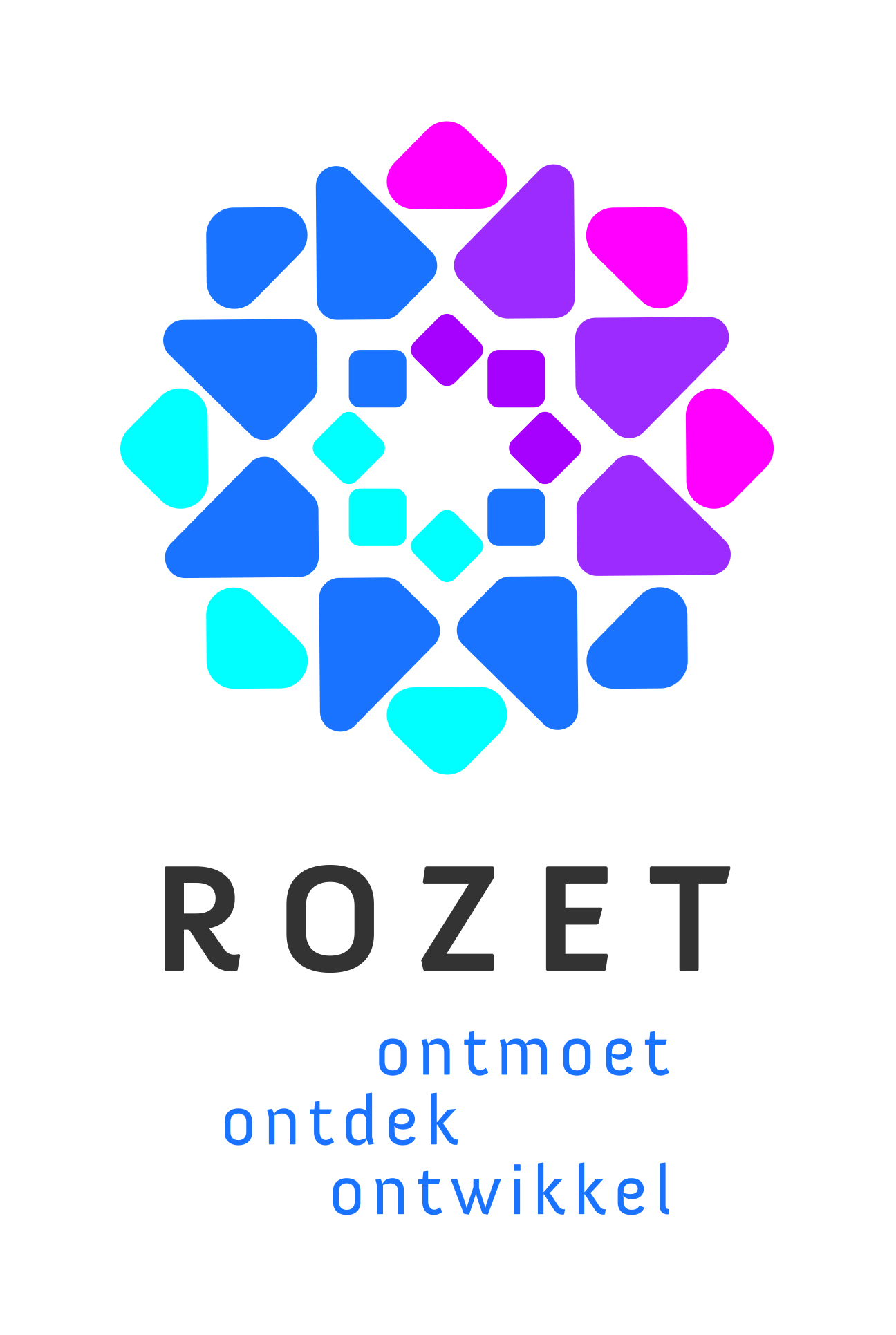 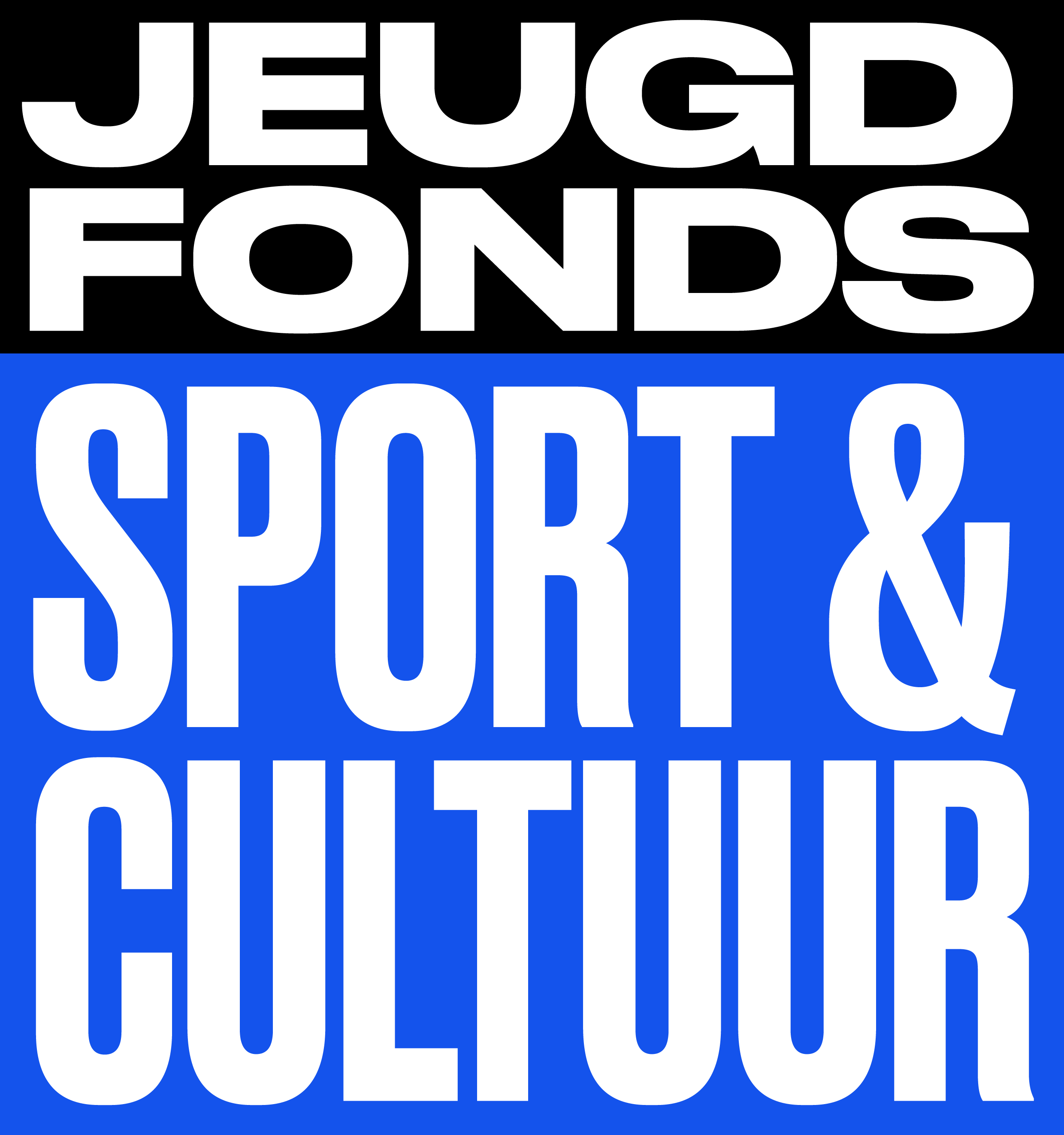 